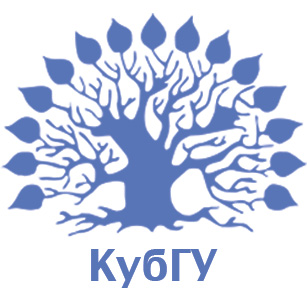 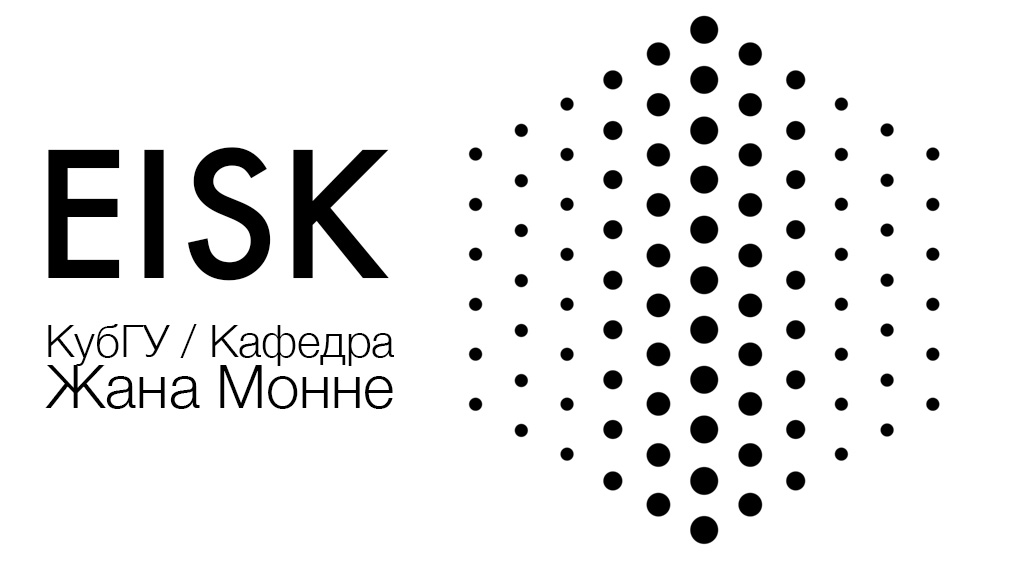 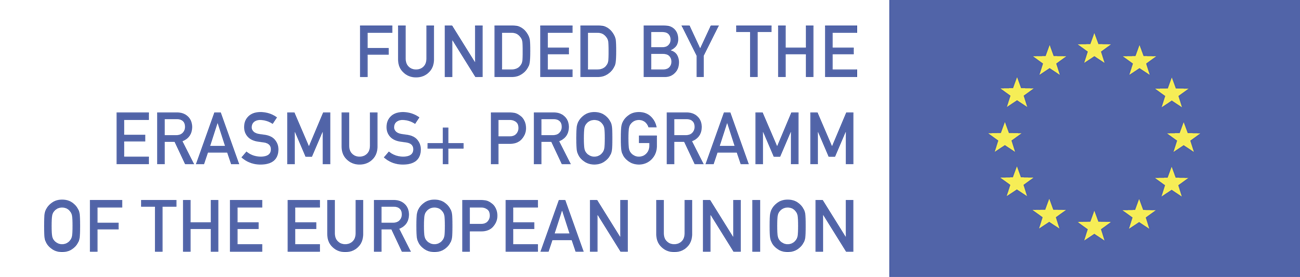 «Партнерство городов как диалог культур»Международная конференцияКубанский государственный университет28 июня 201710:00Пресс-релизС 2016 года в Кубанском государственном университете в рамках гранта Erasmus+/Кафедра Жана Монне реализуется научно-образовательный проект «Европейская интеграция через язык и культуру». Цель проекта в том, чтобы тематизировать исследование и изучение европейской проблематики в Кубанском государственном университете и обратить внимание студентов разных факультетов на вопросы интеграции, межкультурной коммуникации и диалога культур.Тема «Язык и культура» всегда актуальна в силу того, что различия в этих сферах всегда демонстрируют также и взаимное влияние и являются таким образом интегративными факторами. В последнее время отношения между Россией и ЕС значительно усложнились, поэтому поиск путей к взаимопониманию представляется сегодня исключительно важным. Одной из предпосылок для проекта «Европейская интеграция через язык и культуру» стал богатый опыт Кубанского государственного университета в сфере российско-германских отношений, накопленный за последние десятилетия.В 1992 году был подписан договор о партнерстве между Краснодаром и городом Карлсруэ в Германии. С этого времени в рамках отношений между городами-побратимами успешно реализуется множество проектов в сфере экономики, образования, культуры и спорта. Кубанский государственный университет с самого начала принял активное участие в развитии этого взаимодействия. Кафедра немецкой филологии КубГУ ежегодно проводит различные мероприятия, конференции, встречи с делегациями из Германии, осуществляет международную образовательную программу «Европейская школа бизнеса». Студенты кафедры сопровождают немецкие делегации в Краснодаре, занимаются устным и письменным переводом, проходят практику в Германии в рамках совместного проекта администрации Краснодара и Карлсруэ и в «Европейской школе бизнеса».Конференция «Партнерство городов как диалог культур» делает акцент на культурном аспекте побратимских отношений. В какой мере успешное сотрудничество способствует пониманию другой культуры, созданию положительного образа города-побратима среди населения? Какую роль играет культурный обмен в непростых условиях актуальной политической ситуации в мире? Как можно использовать накопленный опыт международных отношений для совместного решения задач в будущем?Другой вопрос, затрагиваемый на конференции, касается участников двустороннего сотрудничества. Хотя студенты КубГУ всегда активно поддерживают российско-германские проекты, инициатива до сих пор всегда исходила от администрации городов и ВУЗа. Возникло понимание необходимости сместить акценты и мотивировать студентов к более активному участию в партнерских отношениях, поэтому студентам было предложено разработать собственные проекты в области образования и культуры, которые можно было бы реализовать в ближайшем будущем. На конференции 28 июня будет представлено 3 проекта, разработанных студентами факультета романо-германской филологии. Заявленные проекты направлены на продвижение российской культуры и культуры Краснодарского края в Германии, осуществление культурного обмена, знакомство студентов КубГУ и жителей Краснодара с современной немецкой культурой. Один из проектов ориентирован на развитие туризма в Краснодарском крае и информационно-организационную поддержку иностранных туристов. Конференция пройдет при участии делегации г. Карлсруэ во главе с Первым бургомистром Вольфрамом Йэгером. Также среди гостей - представители администрации г. Карлсруэ и г. Краснодар, руководители Общества Дружбы Карлсруэ-Краснодар, исполнительный директор Германо-Российского форума Мартин Хоффман и председатель объединения обществ «Восток-Запад» Петер Франке. За дальнейшей информацией обращаться:Сергей Сергеевич Бычковк.филол.н., доцент кафедры немецкой филологииКубанского государственного университета+7 (938) 48 18 571sergey.bychkov@me.com